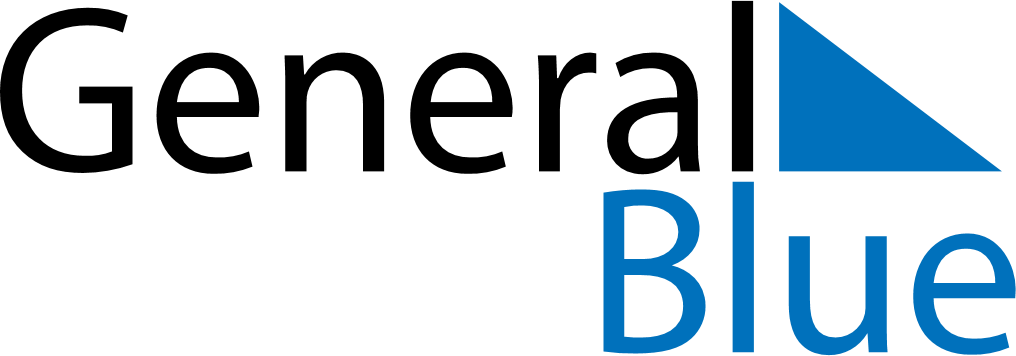 December 2029December 2029December 2029BelgiumBelgiumSundayMondayTuesdayWednesdayThursdayFridaySaturday12345678Saint Nicholas91011121314151617181920212223242526272829Christmas Day3031